附件1发布岗位信息链接及二维码http://zp.sme.com.cn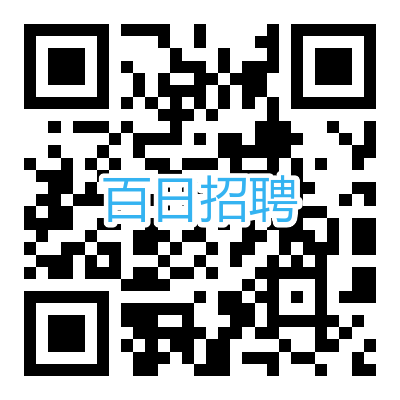 